གཞིས་ཆེན་སློབ་ཆུང་ལོ་རིམ་དང་པོའི་བོད་སྐད་ཡིག་ཟླ་རྒྱུགས་གསུམ་པ།རང་མིང་                ཐོབ་སྐར་        དང་པོ་  ངས་སྐོང་ཤེས།  སྐར་༢༠1.མ་ཡིག་ལ་དབྱངས་སྦྱར་རྗེས་                ལྟར་འབྲི་དགོས།2.རྗེས་འཇུག་ཡི་གེ་བཅུ་ནི་                     བཅས་ཡིན།3..ཡང་འཇུག་ཡི་གེ་གཉིས་ནི་    དང་    ཡིན།4.དབྱངས་བཞིའི་མཚོན་རྟགས་ནི་                  ཡིན།གཉིས་པ་  ངས་དོན་སྟོན་པའི་རྗེས་འཇུག་རེ་སྦྱོར་ཤེས།  སྐར་༡༦ཇེ  ཙེ་       ཆུ་ཟོ         ཉི་འོ         ནོར་ལུ  ཕོ  པ་       སེ  མོ་        ཡིག་ཆ       ས་ཐ  གསུམ་པ་  དཔེ་ལྟར་གྲོགས་པོ་སྦྱོར་ཤེས།  སྐར་༡༤མིད་—( མིད་པ་)     ཁམ་—(      )  མིག་ —(      )ནགས་—(     )   རུས་—(     )  ནགས་—(     )དར་—(     )   དམག—(     )   དགུན་—(     )ཤིང་—(     )  གོས་—(     )   ཉན་—(     )བུད་—(     )  ཉི་—(     )   ངང་—(     ) བཞི་པ་  ངས་སྦྱོར་ཀློག་བརྒྱབ་ནས་འབྲི་གི་ཡིན།  སྐར་༨ཤུ—ན—(     )         ཐི—ག—(     )རི—ག—ས—(     )       ཡོ—(  ) —(  )—ཡོངས་(  )—(  )—ཉེས་          (  )—ར — ཚུར་ ལྔ་པ་  ངས་དཔེ་ལྟར་ཐིག་གི་སྦྲེལ་ཤེས།  སྐར་༦མང་       ཡས་       རིང་       ཆུང་ མས་       ཉུང་        ཆེ་      ཐུང་དྲུག་པ་  རི་མོར་བལྟས་ནས་མིང་འབྲི་ཤེས།  སྐར་༡༦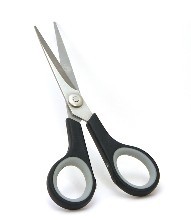 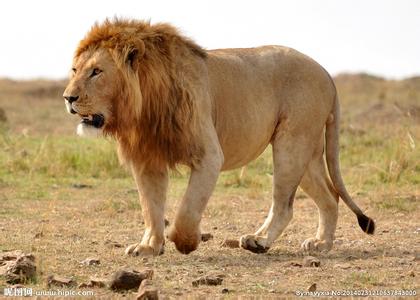 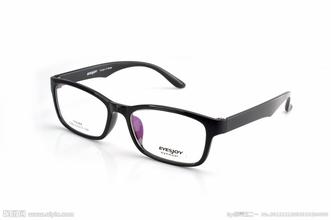 (      )      (     )        (      )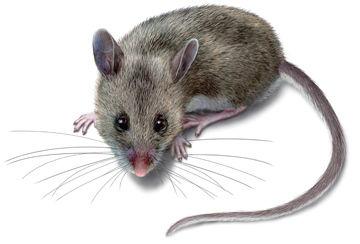 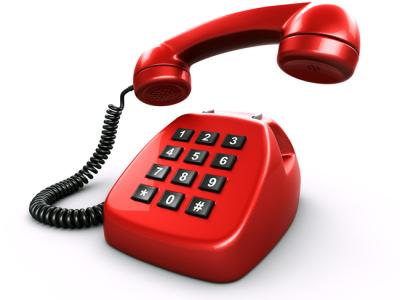 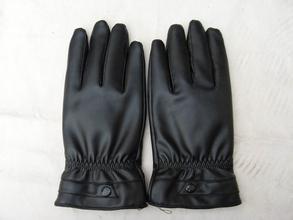 (      )    (      )     (      )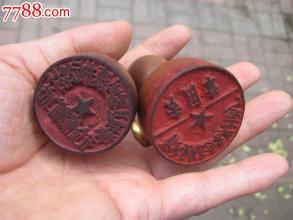 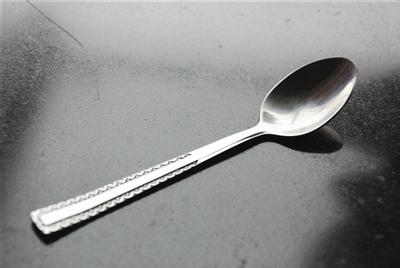 (       )           (        )བདུན་པ་  གཤམ་གྱི་ཡི་གེ་དག་ལ་དབྱངས་ཨུ་རེ་སྦྱོར་དགོས།  སྐར་༡༠ཤ་     ས་    འ་    ཉ་    ཁ་བརྒྱད་པ་  ངས་ཡི་གེའི་གྲུབ་ཚུལ་དབྱེ་ཤེས།  སྐར་༡༠      གསལ་བྱེད་(       )              གསལ་བྱེད་(ཁ་)གོམས་   དབྱངས་  (       )              དབྱངས་(ན་རོ་)     (       )      རྗེས་འཇུག་ (       )            རྗེས་འཇུག་(ང་)      ཡང་འཇུག་(       )             ཡང་འཇུག་(ས་)